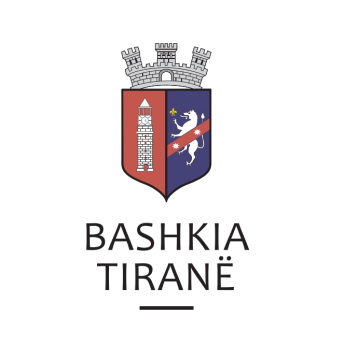      R  E  P U  B  L  I  K  A    E   S  H  Q  I  P  Ë  R  I  S  Ë
  BASHKIA TIRANË
DREJTORIA E PËRGJITHSHME PËR MARRËDHËNIET ME PUBLIKUN DHE JASHTË
DREJTORIA E KOMUNIKIMIT ME QYTETARËTLënda: Kërkesë për shpallje nga Gjykata e Shkallës së Parë Fier për z. Redion Mile, z. Hilli Mile, z. Gentjan Mile dhe znj. Alda Mile. Pranë Bashkisë Tiranë ka ardhur kërkesa për shpallje nga Gjykata e Shkallës së Parë Fier me me nr. 1714, datë 11.01.2019, protokolluar në Bashkinë Tiranë me nr. 1935 prot., datë 15.01.2019.Ju sqarojmë se kjo gjykatë dërgon për shpallje njoftimin për gjykimin të çështje civile me palë:Palë Paditëse:                   Vilson Filipi etj.Palë e  Paditur:                ATTP TiranëPerson i tretë:                   Todi Filipi etj.Objekti:                            Anullim  vendimi i K.K.K.Pronave etj.Drejtoria e Komunikimit me Qytetarët ka bërë të mundur afishimin e shpalljes për z. Redion Mile, z. Hilli Mile, z. Gentjan Mile dhe znj. Alda Mile, në tabelën e shpalljeve të Sektorit të Informimit dhe Shërbimeve për Qytetarët pranë Bashkisë Tiranë.     R  E  P U  B  L  I  K  A    E   S  H  Q  I  P  Ë  R  I  S  Ë
  BASHKIA TIRANË
DREJTORIA E PËRGJITHSHME PËR MARRËDHËNIET ME PUBLIKUN DHE JASHTË
DREJTORIA E KOMUNIKIMIT ME QYTETARËTLënda: Kërkesë për shpallje nga Gjykata e Apelit Durrës për znj. Hamide Sufali dhe z. Adhurim Qehajaj.Pranë Bashkisë Tiranë ka ardhur kërkesa për shpallje nga Gjykata e Apelit Durrës, me nr. 652 sistemi N. Kosova, datë 09.01.2019, protokolluar në Bashkinë Tiranë me nr. 1882 prot., datë 14.01.2019.Ju sqarojmë se kjo gjykatë dërgon shpallje se është duke u zhvilluar gjykimi i çështjes penale që i përket:Ankues:           Ylvi Domi, Ismet BallaKunder:          Prokurorise se Rrethit Gjyqesor DurresObjekti:           Kundershtimin e vendimit te PushimitTe Kallëzuar: Hamide Sufali, Zyhdi Farruku, Luljeta Bocaj, Adhurim Qehajaj.                         ZVRPP Durres.Drejtoria e Komunikimit me Qytetarët ka bërë të mundur afishimin e shpalljes për znj. Hamide Sufali dhe z. Adhurim Qehajaj, në tabelën e shpalljeve të Sektorit të Informimit dhe Shërbimeve për Qytetarët pranë Bashkisë Tiranë.     R  E  P U  B  L  I  K  A    E   S  H  Q  I  P  Ë  R  I  S  Ë
  BASHKIA TIRANË
DREJTORIA E PËRGJITHSHME PËR MARRËDHËNIET ME PUBLIKUN DHE JASHTË
DREJTORIA E KOMUNIKIMIT ME QYTETARËTLënda: Kërkesë për shpallje nga Gjykata e Rethit Gjyqësor Elbasan, për z. Astrit Berballa dhe znj. Aferdita Berballa.Pranë Bashkisë Tiranë ka ardhur kërkesa për shpallje nga Gjykata e Rethit Gjyqësor Elbasan, me nr. 1382 regj. themeltar, datë 10.01.2019, protokolluar në Bashkinë Tiranë me nr. 1883 prot., datë 14.01.2019.Ju sqarojmë se kjo gjykatë dërgon shpallje se është zhvilluar gjykimi i çështjes civile që i përket:Paditës:               Evgjenie BerballaTë paditur:         Agjencia e Trajtimit të Pronave Tiranë, Bardhushe Berballa, Arben                               Berballa, Aferdita Berballa dhe Astrit Berballa.Objekti:               Ndryshim vendimi Drejtoria e Komunikimit me Qytetarët ka bërë të mundur afishimin e shpalljes për z. Astrit Berballa dhe znj. Aferdita Berballa, në tabelën e shpalljeve të Sektorit të Informimit dhe Shërbimeve për Qytetarët pranë Bashkisë Tiranë.      R  E  P U  B  L  I  K  A    E   S  H  Q  I  P  Ë  R  I  S  Ë
  BASHKIA TIRANË
DREJTORIA E PËRGJITHSHME PËR MARRËDHËNIET ME PUBLIKUN DHE JASHTË
DREJTORIA E KOMUNIKIMIT ME QYTETARËTLënda: Kërkesë për shpallje nga Gjykata e Rethit Gjyqësor Elbasan, për shoqërinë “Kevitan” sh.p.k.Pranë Bashkisë Tiranë ka ardhur kërkesa për shpallje nga Gjykata e Rethit Gjyqësor Elbasan, me nr. 1694/385 akti, datë 11.01.2019, protokolluar në Bashkinë Tiranë me nr. 1925 prot., datë 15.01.2019.Ju sqarojmë se kjo gjykatë dërgon shpallje se është zhvilluar gjykimi i çështjes civile që i përket:Ankues:               Hamit GjataI paditur:            Kevitan” sh.p.k.Objekti:               Pagim Page Drejtoria e Komunikimit me Qytetarët ka bërë të mundur afishimin e shpalljes për shoqërinë “Kevitan” sh.p.k, në tabelën e shpalljeve të Sektorit të Informimit dhe Shërbimeve për Qytetarët pranë Bashkisë Tiranë.      R  E  P U  B  L  I  K  A    E   S  H  Q  I  P  Ë  R  I  S  Ë
  BASHKIA TIRANË
DREJTORIA E PËRGJITHSHME PËR MARRËDHËNIET ME PUBLIKUN DHE JASHTË
DREJTORIA E KOMUNIKIMIT ME QYTETARËTLënda: Kërkesë për shpallje nga Gjykata e Apelit Vlorë për znj. Irma Mehilli.Pranë Bashkisë Tiranë ka ardhur kërkesa për shpallje nga Gjykata e Apelit Vlorë, me nr. 1947 akti (A. Basho), datë 08.01.2019, protokolluar në institucionin tonë me nr. 1889 prot., datë 14.01.2019.Ju sqarojmë se kjo gjykatë dërgon për shpallje njoftimin për gjykimin e çështjes penale që i përket:Paditës:          Qerem Hysolako etj.I Paditur:      ATPObjekti:       Konstatimin e pavlefshmerise se vendimitDrejtoria e Komunikimit me Qytetarët ka bërë të mundur afishimin e shpalljes për znj. Irma Mehilli, në tabelën e shpalljeve të Sektorit të Informimit dhe Shërbimeve për Qytetarët pranë Bashkisë Tiranë.     R  E  P U  B  L  I  K  A    E   S  H  Q  I  P  Ë  R  I  S  Ë
  BASHKIA TIRANË
DREJTORIA E PËRGJITHSHME PËR MARRËDHËNIET ME PUBLIKUN DHE JASHTË
DREJTORIA E KOMUNIKIMIT ME QYTETARËTLënda: Kërkesë për shpallje nga Gjykata Administrative e Shkallës së Parë Shkodër për z. Arjon Gjoni.Pranë Bashkisë Tiranë ka ardhur kërkesa për shpallje nga Gjykata Administrative e Shkallës së Parë Shkodër, me nr. 1132 regj. them., datë 11.01.2019, protokolluar në Bashkinë Tiranë me nr. 1887 prot., datë 14.01.2019.Ju sqarojmë se kjo gjykatë dërgon për shpallje njoftimin për gjykimin të çështjes administrative me palë:Paditës:            Arjon Gjoni.I Paditur:        ISHPMU Tiranë etj.Objekt:           Konstatimin e pavlefshmerise absolute/shfuqizim urdhëri..Drejtoria e Komunikimit me Qytetarët ka bërë të mundur afishimin e shpalljes për z. Arjon Gjoni, në tabelën e shpalljeve të Sektorit të Informimit dhe Shërbimeve për Qytetarët pranë Bashkisë Tiranë.     R  E  P U  B  L  I  K  A    E   S  H  Q  I  P  Ë  R  I  S  Ë
  BASHKIA TIRANË
DREJTORIA E PËRGJITHSHME PËR MARRËDHËNIET ME PUBLIKUN DHE JASHTË
DREJTORIA E KOMUNIKIMIT ME QYTETARËTLënda: Kërkesë për shpallje nga Gjykata e Rrethit Gjyqësor Tiranë, për znj. Elmira Jonuzaj.Pranë Bashkisë Tiranë ka ardhur kërkesa për shpallje nga Gjykata e Rrethit Gjyqësor Tiranë, me nr. 14708/4194/889 regj. them., datë 10.01.2019, protokolluar në Bashkinë Tiranë me nr. 1884 prot., datë 14.01.2019.Ju sqarojmë se kjo gjykatë dërgon shpallje se është zhvilluar gjykimi i çështjes civile që i përket:Paditës:                            Marsilda Sala (Keçi), Loreta Omeri, Merita Zaimi (Keçi),                                           Zamira Buzheli (keçi), Ramazan Keçi, Engert Keçi, Mimoza                                           Bojaxhiu (Keçi), Violeta Keçi, Irida Keçi, Denis Keçi, Rapo                                           Hoxholli, Fatmir Hoxholli, Arben Ceku.I Paditur:                         ATP Tiranë, ZVRPP Tiranë, Agim Tartari, Enkelejda Tartari,                                           Hektor Tartari, Manola Tartari, Gëzim Tartari, Alket Jonuzaj,                                           Elmira Jonuzaj, Elton Jonuzaj, Dorian Jonuzaj.Objekt:                             Konstatim absolutisht të pavlefshëm (i veprimit juridik), të                                           aktit administrativ vendimit me nr. 202, datë 09.08.2006 të                                           paditurit, sot AKKP Tiranë.Data dhe ora e seancës:   11.02.2019,  ora 12:00Drejtoria e Komunikimit me Qytetarët ka bërë të mundur afishimin e shpalljes për znj. Elmira Jonuzaj, në tabelën e shpalljeve të Sektorit të Informimit dhe Shërbimeve për Qytetarët pranë Bashkisë Tiranë.     R  E  P U  B  L  I  K  A    E   S  H  Q  I  P  Ë  R  I  S  Ë
  BASHKIA TIRANË
DREJTORIA E PËRGJITHSHME PËR MARRËDHËNIET ME PUBLIKUN DHE JASHTË
DREJTORIA E KOMUNIKIMIT ME QYTETARËTLënda: Kërkesë për shpallje nga Gjykata e Rrethit Gjyqësor Tiranë, për z. Dorian Jonuzaj.Pranë Bashkisë Tiranë ka ardhur kërkesa për shpallje nga Gjykata e Rrethit Gjyqësor Tiranë, me nr. 14708/4194/889 regj. them., datë 10.01.2019, protokolluar në Bashkinë Tiranë me nr. 1886 prot., datë 14.01.2019.Ju sqarojmë se kjo gjykatë dërgon shpallje se është zhvilluar gjykimi i çështjes civile që i përket:Paditës:                            Marsilda Sala (Keçi), Loreta Omeri, Merita Zaimi (Keçi),                                           Zamira Buzheli (keçi), Ramazan Keçi, Engert Keçi, Mimoza                                           Bojaxhiu (Keçi), Violeta Keçi, Irida Keçi, Denis Keçi, Rapo                                           Hoxholli, Fatmir Hoxholli, Arben Ceku.I Paditur:                         ATP Tiranë, ZVRPP Tiranë, Agim Tartari, Enkelejda Tartari,                                           Hektor Tartari, Manola Tartari, Gëzim Tartari, Alket Jonuzaj,                                           Elmira Jonuzaj, Elton Jonuzaj, Dorian Jonuzaj.Objekt:                             Konstatim absolutisht të pavlefshëm (i veprimit juridik), të                                           aktit administrativ vendimit me nr. 202, datë 09.08.2006 të                                           paditurit, sot AKKP Tiranë.Data dhe ora e seancës:   11.02.2019,  ora 12:00Drejtoria e Komunikimit me Qytetarët ka bërë të mundur afishimin e shpalljes për z. Dorian Jonuzaj, në tabelën e shpalljeve të Sektorit të Informimit dhe Shërbimeve për Qytetarët pranë Bashkisë Tiranë.     R  E  P U  B  L  I  K  A    E   S  H  Q  I  P  Ë  R  I  S  Ë
  BASHKIA TIRANË
DREJTORIA E PËRGJITHSHME PËR MARRËDHËNIET ME PUBLIKUN DHE JASHTË
DREJTORIA E KOMUNIKIMIT ME QYTETARËTLënda: Kërkesë për shpallje nga Gjykata e Rrethit Gjyqësor Tiranë, për z. Elton Jonuzaj.Pranë Bashkisë Tiranë ka ardhur kërkesa për shpallje nga Gjykata e Rrethit Gjyqësor Tiranë, me nr. 14708/4194/889 regj. them., datë 10.01.2019, protokolluar në Bashkinë Tiranë me nr. 1885 prot., datë 14.01.2019.Ju sqarojmë se kjo gjykatë dërgon shpallje se është zhvilluar gjykimi i çështjes civile që i përket:Paditës:                            Marsilda Sala (Keçi), Loreta Omeri, Merita Zaimi (Keçi),                                           Zamira Buzheli (keçi), Ramazan Keçi, Engert Keçi, Mimoza                                           Bojaxhiu (Keçi), Violeta Keçi, Irida Keçi, Denis Keçi, Rapo                                           Hoxholli, Fatmir Hoxholli, Arben Ceku.I Paditur:                         ATP Tiranë, ZVRPP Tiranë, Agim Tartari, Enkelejda Tartari,                                           Hektor Tartari, Manola Tartari, Gëzim Tartari, Alket Jonuzaj,                                           Elmira Jonuzaj, Elton Jonuzaj, Dorian Jonuzaj.Objekt:                             Konstatim absolutisht të pavlefshëm (i veprimit juridik), të                                           aktit administrativ vendimit me nr. 202, datë 09.08.2006 të                                           paditurit, sot AKKP Tiranë.Data dhe ora e seancës:   11.02.2019,  ora 12:00Drejtoria e Komunikimit me Qytetarët ka bërë të mundur afishimin e shpalljes për z. Elton Jonuzaj, në tabelën e shpalljeve të Sektorit të Informimit dhe Shërbimeve për Qytetarët pranë Bashkisë Tiranë.     R  E  P U  B  L  I  K  A    E   S  H  Q  I  P  Ë  R  I  S  Ë
  BASHKIA TIRANË
DREJTORIA E PËRGJITHSHME PËR MARRËDHËNIET ME PUBLIKUN DHE JASHTË
DREJTORIA E KOMUNIKIMIT ME QYTETARËTLënda: Kërkesë për shpallje nga Gjykata e Rrethit Gjyqësor Vlorë për z. Stefan Jani.Pranë Bashkisë Tiranë ka ardhur kërkesa për shpallje nga Gjykata e Rrethit Gjyqësor Vlorë me nr. 2657 akti (M. Mishgjoni), datë 08.01.2019, protokolluar në institucionin tonë me nr. 1888 prot., datë 14.01.2019.Ju sqarojmë se kjo gjykatë dërgon shpallje se është zhvilluar gjykimi i çështjes civile që i përket:Paditëse:           Najela HamzaiI Paditur:         Stefan JaniObjekt:            Caktim detyrimi ushqimor per femijen e miturDrejtoria e Komunikimit me Qytetarët ka bërë të mundur afishimin e shpalljes për z. Stefan Jani, në tabelën e shpalljeve të Sektorit të Informimit dhe Shërbimeve për Qytetarët pranë Bashkisë Tiranë.     R  E  P U  B  L  I  K  A    E   S  H  Q  I  P  Ë  R  I  S  Ë
  BASHKIA TIRANË
DREJTORIA E PËRGJITHSHME PËR MARRËDHËNIET ME PUBLIKUN DHE JASHTË
DREJTORIA E KOMUNIKIMIT ME QYTETARËTLënda: Kërkesë për shpallje nga Gjykata e Rrethit Gjyqësor Vlorë për znj. Zana Pustina.Pranë Bashkisë Tiranë ka ardhur kërkesa për shpallje nga Gjykata e Rrethit Gjyqësor Vlorë me nr. 2843 akti (A. Basho), datë 03.01.2019, protokolluar në institucionin tonë me nr. 1926 prot., datë 15.01.2019.Ju sqarojmë se kjo gjykatë dërgon shpallje se është zhvilluar gjykimi i çështjes civile që i përket:Paditëse:           Elsa Kumi (Poshi), Myrteza PoshiTë Paditur:    Zamira Eltari (Sharra), Elisabeta Musaraj, Bashkim Sharra, Donika                         Sharra, Denada Sharra, Besmira Sharra, Ilirjan Sharra, Rajmonda                         Sharra(Levendi), Dora Myshketa(Çelkupa), Xhani Çelkupa,                         Rruben   Çelkupa, Ermihet Kananaj, Artemona Rustemi, Anita Rustemi,                        Zana Pustina (Sharra), Selaudin Sharra, Eduart Rustemi,                        Ermihet Sharra(Kanani), Myhrete Shehu, Dorina Karakosta,                       Engjell Shehu, Ermin Shehu. Objekt:            Detyrim njohje bashkëpronarDrejtoria e Komunikimit me Qytetarët ka bërë të mundur afishimin e shpalljes për znj. Zana Pustina, në tabelën e shpalljeve të Sektorit të Informimit dhe Shërbimeve për Qytetarët pranë Bashkisë Tiranë.